                                Curriculum VitaeData Pribadi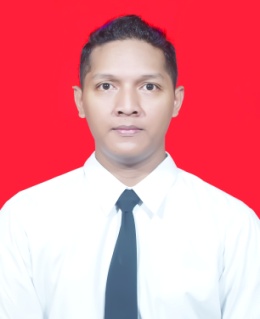 Nama				: Muhamad Fadilah Saputra.Jenis kelamin			: Laki-laki.Tempat,Tanggal Lahir		: Subang, 22 Nopember 1990.Kewarganegaraan		: Indonesia.Status pernikahan		: Lajang.Tinggi, Berat badan		: 174 cm, 83 kg.Agama				: Islam.Alamat lengkap		: Jl. Kentang V no.96 Rt 002/Rw 08, Perumnas 1				  Kota Tangerang.Telp/Hp			: (021) 55651464/08970168289.E-mail				: fadilah.saputra@gmail.com.Riwayat Pendidikan1996-2002 	: SD Negeri Karawaci 17, kota Tangerang.2002-2005 	: SMP Nusantara 1, kota Tangerang.2005-2008 	: SMA Yuppentek 1, kota Tangerang.2015-Sekarang : STMIK PGRI 1, kota Tangerang.KemampuanMampu mengoperasikan Microsoft Office.Mengerti tentang hardware dan software pada komputer.Bisa mengendarai mobil.Bisa bekerja fleksibel jika dibutuhkan.Terbiasa bekerja dibawah tekanan.Mengerti tentang sistem pemasaran/marketing.Pengalaman BekerjaPizza hut citra raya, kabupaten Tangerang (Januari 2011-Juli 2011) sebagai pramusaji dengan status sebagai pegawai kontrak.Kelurahan Kamal, Jakarta Barat (Agustus 2011-Desember 2012) sebagai operator e-ktp dengan status sebagai pegawai kontrak.PT. Telkomsel Indonesia, Jakarta Pusat (Juli 2013-Maret 2014) sebagai telemarketing untuk kartu provider Hallo dengan status sebagai pegawai kontrak.Bengkel bubut Cipta Teknik Presisi, kota Tangerang (September 2014-Juni 2015) sebagai operator mesin milling dengan status non kontrak/freelance.Parahita Diagnostic Center, kota Tangerang Selatan (Agustus 2015-Sekarang) sebagai marketing staff dengan status pegawai kontrak.Demikian CV ini saya buat dengan sebenar-benarnya. 							                  Hormat saya,Muhamad Fadilah Saputra